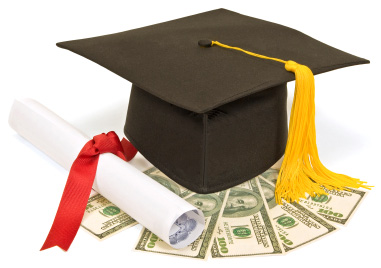 LOCAL SCHOLARSHIP OPPORTUNITIESLearn More & ApplyPermian Basin Area Foundation manages more than 80 scholarship funds. To view the most current scholarship information and to complete an online application, visit the Foundation’s website, www.pbaf.org, beginning January 1, 2019.DeadlinesThe majority of Foundation scholarships have a deadline of March 31, 2019.Please visit the website and check specific deadline dates for each scholarship.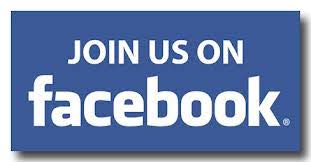 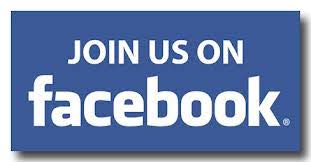 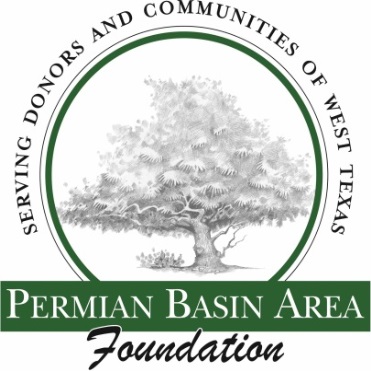 